Resolução n. 03, de 25 de agosto de 2016Alterada pela Resolução n. 25, de 08 de junho de 2017. Publicada no DOMG n. 122, de 01/07/2017Regula o fornecimento de ajuda humanitária pela Coordenadoria Estadual de Defesa Civil de Minas Gerais nos termos que menciona e dá outras providências.O CHEFE DO GABINETE MILITAR DO GOVERNADOR DO ESTADO DE MINAS GERAIS, no uso de suas atribuições legais previstas no art. 93, § 1º, inciso III, da Constituição do estado de Minas Gerais, no art. 47, da Lei Delegada n. 180, de 20 de janeiro de 2011; e no art. 4º, inciso II, alíneas c e d do Decreto Estadual n. 45.859, de 29 de dezembro de 2011, e CONSIDERANDO:Que a Política Nacional de Proteção e Defesa Civil (PNPDEC) estabelecida pela Lei Nacional n. 12.608/2012 atribui ao Estado a competência para o desenvolvimento desta no âmbito do seu território, sendo o principal responsável pelo apoio aos municípios que o integram;Que no âmbito do Estado de Minas Gerais, o planejamento, a execução, a coordenação e o controle das ações afetas a Proteção e Defesa Civil cabem ao Gabinete Militar do Governador, por meio da Coordenadoria Estadual de Defesa Civil, responsável pela articulação com a União e com os municípios para o desenvolvimento das ações do Sistema Nacional de Proteção e Defesa Civil (SINPDEC) no Estado, conforme previsto no artigo 51 da Lei Estadual n. 22.257/2016;Que a Portaria Interministerial n. 01, de 25 de julho de 2012, dos Ministérios da Defesa e da Integração do Governo Federal, dispõe sobre a mútua cooperação técnica e financeira entre os Ministérios da Integração Nacional e da Defesa para a realização de ações complementares de apoio às atividades de distribuição de água potável às populações atingidas por estiagem e seca na região do semiárido nordestino e região norte dos Estados de Minas Gerais e do Espírito Santo, denominada Operação Carro-Pipa;Que existe a necessidade de estabelecimento de um processo claro e bem delineado para o fornecimento de ajuda humanitária aos municípios atingidos por desastres de qualquer natureza, visando ao atendimento de forma oportuna, adequada e consonante aos princípios sustentadores da Administração Pública, mormente quanto à legalidade e eficiência;Que há a necessidade de regulamentação, no âmbito do Gabinete Militar do Governador, do artigo 4º da Lei Estadual n. 15.660/2005, do Decreto Estadual n. 45.168/2009 e do artigo 15 do Decreto Estadual n. 19.077/1978.RESOLVE:CAPÍTULO IDISPOSIÇÕES INICIAIS E DEFINIÇÕESArt. 1º - O fornecimento de ajuda humanitária pela Coordenadoria Estadual de Defesa Civil de Minas Gerais, doravante denominada Cedec/MG, se dará na forma desta Resolução, observada a legislação federal e estadual aplicável.Parágrafo único: o disposto nesta Resolução aplica-se ao fornecimento de quaisquer itens de ajuda humanitária cuja gestão caiba à Cedec/MG, independente da origem dos recursos que tenham viabilizado sua aquisição, ressalvadas exceções expressas decorrentes de convênios, termos de cooperação ou equivalentes celebrados com outros entes públicos ou privados.Art. 2º - Para os fins do disposto nesta Resolução, consideram-se as seguintes definições:I - defesa civil: conjunto de ações preventivas, de socorro, assistenciais e recuperativas destinadas a evitar desastres e minimizar seus impactos para a população e restabelecer a normalidade social;II - desastre: resultado de eventos adversos, súbitos ou graduais, naturais ou provocados pelo homem sobre um ecossistema vulnerável, causando danos humanos, materiais ou ambientais e conseqüentes prejuízos econômicos e sociais;III - situação de emergência: situação anormal, provocada por desastres, causando danos e prejuízos que impliquem o comprometimento parcial da capacidade de resposta do poder público do ente atingido;IV - estado de calamidade pública: situação anormal, provocada por desastres, causando danos e prejuízos que impliquem o comprometimento substancial da capacidade de resposta do poder público do ente atingido;V - ações de assistência às vítimas: ações imediatas destinadas a garantir condições de incolumidade e cidadania aos atingidos, incluindo o fornecimento de água potável, a provisão e meios de preparação de alimentos, o suprimento de material de abrigamento, de vestuário, de limpeza e de higiene pessoal e outros que se façam necessários.Art. 3º - Constituem o escopo de fornecimento de ajuda humanitária da Cedec/MG, a cessão, doação, o comodato ou qualquer ação que coloque à disposição dos municípios afetados por desastre os seguintes itens:I - cesta de alimentos;II - transporte e distribuição de água para consumo humano;III – kit de limpeza;IV – kit de higiene pessoal;V – lona;VI – colchão;VII – kit dormitório;VIII – outros que possam estar disponíveis.Art. 4º - O fornecimento dos recursos mencionados no art. 3º destina-se exclusivamente às ações de defesa civil, sendo vedada a sua utilização para qualquer outro fim, sob pena de responsabilidade, nos termos da legislação vigente.Parágrafo único: em caso de constatação de irregularidade ou desvio na aplicação dos recursos fornecidos, a Cedec/MG comunicará aos órgãos competentes para as providências decorrentes.CAPÍTULO IIDAS CONDIÇÕES PARA ATENDIMENTOArt. 5º - São requisitos para atendimento com fornecimento de ajuda humanitária, o município:I – Estar afetado por desastre, nos termos da legislação de proteção e defesa civil nacional;II – Preencher as informações sobre o desastre no Formulário de Informações sobre o Desastre (FIDE), disponível no Sistema S2ID, da Secretaria Nacional de Proteção e Defesa Civil (SEDEC);III – Estar com situação de emergência ou estado de calamidade pública decretada e em vigência na data do pedido;IV – Estar com a decretação de situação de emergência ou de estado de calamidade pública homologada ou em fase de análise pela Cedec/MG;V – Prestar contas sobre a distribuição dos recursos, fornecendo dados de identificação das famílias, entidades ou comunidades atendidas, conforme modelo do Anexo B desta Resolução;VI – Atender ao disposto no art. 6º desta Resolução.§1º - Para atendimento ao município com recursos oriundos da União, será obrigatório o reconhecimento da situação de emergência ou de estado de calamidade pública, segundo dispõe o art. 3º, §1º da Lei Nacional n. 12.340, de 1º de dezembro de 2010.§2º - Em casos excepcionais, devidamente analisados pela Cedec/MG, os requisitos dos incisos de II a V deste artigo poderão ser dispensados ou terem prazo para cumprimento fixado, de modo a não inviabilizar a assistência às vítimas de desastre.Art. 6º - A tramitação do pedido de ajuda humanitária à Cedec/MG atenderá ao seguinte:I – o município demandante deverá atender ao disposto no art. 5º desta Resolução e ainda:preencher o formulário correspondente à sua necessidade (Anexo A ou B, conforme o caso), fornecendo as informações por ele exigidas, o qual deverá ser assinado pelo Coordenador Municipal de Proteção e Defesa Civil (COMPDEC);providenciar ofício de encaminhamento do formulário anterior firmado pelo Prefeito ou seu substituto legal,remeter a documentação produzida via postal para a Coordenadoria Adjunta da Cedec/MG ou por meio de rotina eletrônica disponibilizada pelo órgão;II – a documentação será encaminhada para análise de mérito e capacidade de atendimento, segundo a disponibilidade de recursos;III – deferido o pedido, o município solicitante será comunicado para adotar as providências de retirada ou recebimento dos itens solicitados, neste último caso quando a entrega for realizada pela própria Cedec/MG;IV – Após o recebimento dos itens solicitados, o município beneficiado deverá remeter prestação de contas à CEDEC, conforme modelo do Anexo C, no prazo de até 60 dias.§1º - Não serão deferidos novos pedidos aos municípios que inobservarem o prazo do inciso IV do caput deste artigo, salvo casos excepcionais, decididos pelo Coordenador Estadual Adjunto de Defesa Civil.IV – Após a retirada dos materiais de ajuda humanitária em local indicado pela Cedec/MG, o município beneficiado deverá remeter prestação de contas, por via postal ou eletrônica, conforme modelo do Anexo C, no prazo de 20 dias.§1º - Não serão deferidos novos pedidos de fornecimento de ajuda humanitária aos municípios que deixarem de observar o contido no inciso IV do caput deste artigo, salvo casos excepcionais, decididos pelo Coordenador Estadual Adjunto de Defesa Civil. (Nova redação dada pela Resolução n. 25, de 08 de junho de 2017)§2º - Para atendimento pelo serviço de transporte e distribuição de água para consumo humano, o município solicitante deverá fazer publicar em seu diário oficial ou equivalente a relação de agentes comunitários responsáveis pelo recebimento da água em cada comunidade, num total de 03 (três) pessoas para cada comunidade, devendo a relação nominal constar quando do preenchimento do “Anexo A”.§3º - Havendo necessidade de substituição de qualquer pessoa designada nos termos do parágrafo anterior, esta deverá ser informada à Cedec/MG e devidamente publicada, na forma do mesmo parágrafo.§4º - Para o cumprimento do disposto no §2º deste artigo, sugere-se a utilização do voluntariado, como forma de fomento aos primados da solidariedade e coesão social, nos termos da Lei Nacional n. 9.608/98.CAPÍTULO IIIDISPOSIÇÕES FINAISArt. 7º - Aplica-se de forma subsidiária e complementar a esta Resolução o contido na Portaria Interministerial n. 01/2012 – MI/MD, especialmente quanto às condições para atendimento por operação de abastecimento de água para consumo humano, sua suspensão ou encerramento, no que couber.Art. 8º - Deverão ser observadas também as disposições da Lei Federal 12.608/12; da Lei Federal n. 12.340/10; do Decreto Federal n. 7.257/10, no que for aplicável.Art. 9º - A prestação de apoio, nos termos desta Resolução, fica sujeita aos limites da disponibilidade de recursos orçamentários e logísticos para as atividades da Cedec/MG.Art. 10 - Casos excepcionais ou omissos serão resolvidos pelo Coordenador Estadual de Defesa Civil de Minas Gerais.Art. 11 – A Cedec/MG poderá desenvolver sistema eletrônico específico a ser disponibilizado na rede mundial de computadores para receber e tratar os pedidos a que refere esta Resolução.Art. 12 – Esta Resolução entra em vigor na data de sua publicação, não se aplicando aos pedidos apresentados anteriormente à sua vigência.Belo Horizonte, 25 de agosto de 2016.HELBERT FIGUEIRÓ DE LOURDES, CEL PMCHEFE DO GMG E COORDENADOR ESTADUAL DE DEFESA CIVIL DE MINAS GERAIS – Revogado pela Resolução n. 25, de 08/06/2017ANEXO A - Plano Municipal de Distribuição de Água (PMDA) –  Parte 1 (Comunidades) – Alterado pela Resolução n. 25, de 08/06/2017Prefeitura Municipal, _____ de ________________________ de 2017.Assinatura do prefeitoANEXO A - Plano Municipal de Distribuição de Água (PMDA) – Parte 2  (Representantes da comunidade) - Alterado pela Resolução n. 25, de 08/06/2017MUNICÍPIO DE (Nome do Município)Prefeitura Municipal de ____________________________, _____ de ________________________ de 2017Assinatura do PrefeitoANEXO B – Formulário de solicitação de ajuda humanitária (exceto água para consumo humano) – Fl. 01/02FOLHA 01/02ANEXO B – Formulário de solicitação de ajuda humanitária (exceto água para consumo humano) – Fl. 02/02FOLHA 02/02ANEXO C – Formulário para prestação de contas de fornecimento de ajuda humanitária (exceto água para consumo humano) – Fl. 01Primeira folhaANEXO C – Formulário para prestação de contas de fornecimento de ajuda humanitária (exceto água para consumo humano) – Demais folhas, quando necessárioDados do MunicípioDados do MunicípioDados do MunicípioDados do MunicípioDados do MunicípioDados do MunicípioDados do MunicípioDados do MunicípioDados do MunicípioDados do MunicípioDados do MunicípioDados do MunicípioDados do MunicípioDados do MunicípioDados do MunicípioDados do MunicípioDados do MunicípioNome do Prefeito:Nome do Prefeito:Telefone Gab.: (   )Telefone Gab.: (   )Telefone Gab.: (   )Telefone Gab.: (   )Celular: (   )Celular: (   )Celular: (   )Endereço Prefeitura:Endereço Prefeitura:Bairro:Bairro:Bairro:Bairro:CEP.:CEP.:CEP.:Telefones da Prefeitura:Telefones da Prefeitura:(  )(  )(  )(  )(  )(  )(  )(  )Fax.: (  )Fax.: (  )Fax.: (  )E-mail: E-mail: E-mail: E-mail: População Urbana:População Urbana: Hab. Hab. Hab. Hab. Hab. Hab. Hab. Hab.População Rural:                                         Hab.População Rural:                                         Hab.População Rural:                                         Hab.População Rural:                                         Hab.População Rural:                                         Hab.População Rural:                                         Hab.População Rural:                                         Hab.Área territorial:Área territorial:____________Km²____________Km²____________Km²Nº Caminhões pipa pertencentes ao município:Nº Caminhões pipa pertencentes ao município:Nº Caminhões pipa pertencentes ao município:Nº Caminhões pipa pertencentes ao município:Nº Caminhões pipa pertencentes ao município:Nº Caminhões pipa pertencentes ao município:Nº Caminhões pipa pertencentes ao município:Nº Caminhões pipa pertencentes ao município:Nº Caminhões pipa contratados pelo município:Nº Caminhões pipa contratados pelo município:Nº Caminhões pipa contratados pelo município:Nº Caminhões pipa contratados pelo município:2. Informações sobre a Coordenadoria Municipal de Proteção Defesa Civil2. Informações sobre a Coordenadoria Municipal de Proteção Defesa Civil2. Informações sobre a Coordenadoria Municipal de Proteção Defesa Civil2. Informações sobre a Coordenadoria Municipal de Proteção Defesa Civil2. Informações sobre a Coordenadoria Municipal de Proteção Defesa Civil2. Informações sobre a Coordenadoria Municipal de Proteção Defesa Civil2. Informações sobre a Coordenadoria Municipal de Proteção Defesa Civil2. Informações sobre a Coordenadoria Municipal de Proteção Defesa Civil2. Informações sobre a Coordenadoria Municipal de Proteção Defesa Civil2. Informações sobre a Coordenadoria Municipal de Proteção Defesa Civil2. Informações sobre a Coordenadoria Municipal de Proteção Defesa Civil2. Informações sobre a Coordenadoria Municipal de Proteção Defesa Civil2. Informações sobre a Coordenadoria Municipal de Proteção Defesa Civil2. Informações sobre a Coordenadoria Municipal de Proteção Defesa Civil2. Informações sobre a Coordenadoria Municipal de Proteção Defesa Civil2. Informações sobre a Coordenadoria Municipal de Proteção Defesa Civil2. Informações sobre a Coordenadoria Municipal de Proteção Defesa CivilEndereço da Compdec:Endereço da Compdec:Endereço da Compdec:Endereço da Compdec:Endereço da Compdec:Endereço da Compdec:Endereço da Compdec:Endereço da Compdec:Endereço da Compdec:Endereço da Compdec:Endereço da Compdec:Endereço da Compdec:Endereço da Compdec:Endereço da Compdec:Endereço da Compdec:Endereço da Compdec:Endereço da Compdec:NomeNomeNomeNomeFunçãoFunçãoFunçãoTelefone CelularTelefone CelularTelefone FixoTelefone FixoTelefone FixoE-mail:E-mail:E-mail:E-mail:E-mail:CoordenadorCoordenadorCoordenadorSecretárioSecretárioSecretárioMembroMembroMembroMembroMembroMembro3. Informações sobre as Comunidades3. Informações sobre as Comunidades3. Informações sobre as Comunidades3. Informações sobre as Comunidades3. Informações sobre as Comunidades3. Informações sobre as Comunidades3. Informações sobre as Comunidades3. Informações sobre as Comunidades3. Informações sobre as Comunidades3. Informações sobre as Comunidades3. Informações sobre as Comunidades3. Informações sobre as Comunidades3. Informações sobre as Comunidades3. Informações sobre as Comunidades3. Informações sobre as Comunidades3. Informações sobre as Comunidades3. Informações sobre as ComunidadesComunidade atendidaInserir nome da comunidade Coordenada Geográfica da ComunidadeCoordenada Geográfica da ComunidadeCoordenada Geográfica da ComunidadeCoordenada Geográfica da ComunidadeCoordenada Geográfica da ComunidadePonto de captação Inserir o nome do local onde será realizada a captação da água.Ponto de captação Inserir o nome do local onde será realizada a captação da água.Coordenada Geográfica do Ponto de CaptaçãoCoordenada Geográfica do Ponto de CaptaçãoCoordenada Geográfica do Ponto de CaptaçãoCoordenada Geográfica do Ponto de CaptaçãoCoordenada Geográfica do Ponto de CaptaçãoTrechoTrechoDistância totalConsiderar apenas deslocamento de idaPopulaçãoAtendidaNº de pessoas que não possuem água de cisterna, poço, represa, manancial.Comunidade atendidaInserir nome da comunidade Coordenada Geográfica da ComunidadeCoordenada Geográfica da ComunidadeCoordenada Geográfica da ComunidadeCoordenada Geográfica da ComunidadeCoordenada Geográfica da ComunidadePonto de captação Inserir o nome do local onde será realizada a captação da água.Ponto de captação Inserir o nome do local onde será realizada a captação da água.Coordenada Geográfica do Ponto de CaptaçãoCoordenada Geográfica do Ponto de CaptaçãoCoordenada Geográfica do Ponto de CaptaçãoCoordenada Geográfica do Ponto de CaptaçãoCoordenada Geográfica do Ponto de CaptaçãoPav.(Asfalto, Calçamento)Não Pav.(Terra)Distância totalConsiderar apenas deslocamento de idaPopulaçãoAtendidaNº de pessoas que não possuem água de cisterna, poço, represa, manancial.Comunidade atendidaInserir nome da comunidade Latitudecoordenadas em Graus DecimaisLatitudecoordenadas em Graus DecimaisLongitudecoordenadas em Graus DecimaisLongitudecoordenadas em Graus DecimaisLongitudecoordenadas em Graus DecimaisPonto de captação Inserir o nome do local onde será realizada a captação da água.Ponto de captação Inserir o nome do local onde será realizada a captação da água.LatitudeInserir coordenadas em Graus DecimaisLatitudeInserir coordenadas em Graus DecimaisLatitudeInserir coordenadas em Graus DecimaisLongitudeInserir coordenadas em Graus DecimaisLongitudeInserir coordenadas em Graus DecimaisPav.(Asfalto, Calçamento)Não Pav.(Terra)Distância totalConsiderar apenas deslocamento de idaPopulaçãoAtendidaNº de pessoas que não possuem água de cisterna, poço, represa, manancial.EX: (Boqueirão)-00.000000-00.000000-00.000000-00.000000-00.000000Copasa/Copanor/SaaeCopasa/Copanor/Saae-00.000000-00.000000-00.000000-00.000000-00.0000001040501200EX: (Bambuí)-00.000000-00.000000-00.000000-00.000000-00.000000Poço Artesiano/ Manancial Outro ponto de captaçãoPoço Artesiano/ Manancial Outro ponto de captação-00.000000-00.000000-00.000000-00.000000-00.000000126577607Dados dos representantes das comunidades que realizarão o controle da entrega da água.(Inserir nas linhas abaixo o nome completo do representante da comunidade, o número de telefone e CPF)Dados dos representantes das comunidades que realizarão o controle da entrega da água.(Inserir nas linhas abaixo o nome completo do representante da comunidade, o número de telefone e CPF)Dados dos representantes das comunidades que realizarão o controle da entrega da água.(Inserir nas linhas abaixo o nome completo do representante da comunidade, o número de telefone e CPF)Dados dos representantes das comunidades que realizarão o controle da entrega da água.(Inserir nas linhas abaixo o nome completo do representante da comunidade, o número de telefone e CPF)Nome da comunidade1º Rep. Nome: Fulano de Tal1º Rep. Nome: Fulano de Tal1º Rep. Nome: Fulano de TalInserir neste campo o nome da comunidade conforme exemplo abaixoEx: BoqueirãoTelefone ( 99  ) 90000-0000CPF 111.222.333-44CPF 111.222.333-44Inserir neste campo o nome da comunidade conforme exemplo abaixoEx: Boqueirão2º Rep. Nome:2º Rep. Nome:2º Rep. Nome:Inserir neste campo o nome da comunidade conforme exemplo abaixoEx: BoqueirãoTelefone (     )CPFCPFInserir neste campo o nome da comunidade conforme exemplo abaixoEx: Boqueirão3º Rep. Nome:3º Rep. Nome:3º Rep. Nome:Inserir neste campo o nome da comunidade conforme exemplo abaixoEx: BoqueirãoTelefone (     )CPFCPFNome da comunidade1º Rep. Nome:1º Rep. Nome:1º Rep. Nome:Inserir neste campo o nome da comunidade conforme exemplo abaixoEx: Cana BravaTelefone (     )CPFCPFInserir neste campo o nome da comunidade conforme exemplo abaixoEx: Cana Brava2º Rep. Nome:2º Rep. Nome:2º Rep. Nome:Inserir neste campo o nome da comunidade conforme exemplo abaixoEx: Cana BravaTelefone (     )CPFCPFInserir neste campo o nome da comunidade conforme exemplo abaixoEx: Cana Brava3º Rep. Nome:3º Rep. Nome:3º Rep. Nome:Inserir neste campo o nome da comunidade conforme exemplo abaixoEx: Cana BravaTelefone (     )CPFCPFNome da comunidade1º Rep. Nome:1º Rep. Nome:1º Rep. Nome:Inserir neste campo o nome da comunidade conforme exemplo abaixoEx: TaperinhaTelefone (   )CPFCPFInserir neste campo o nome da comunidade conforme exemplo abaixoEx: Taperinha2º Rep. Nome:2º Rep. Nome:2º Rep. Nome:Inserir neste campo o nome da comunidade conforme exemplo abaixoEx: TaperinhaTelefone (   )CPFCPFInserir neste campo o nome da comunidade conforme exemplo abaixoEx: Taperinha3º Rep. Nome:3º Rep. Nome:3º Rep. Nome:Inserir neste campo o nome da comunidade conforme exemplo abaixoEx: TaperinhaTelefone (   )CPFCPF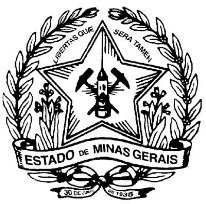 GOVERNO DO ESTADO DE MINAS GERAISGABINETE MILITAR DO GOVERNADOR COORDENADORIA ESTADUAL DE DEFESA CIVIL (CEDEC)GOVERNO DO ESTADO DE MINAS GERAISGABINETE MILITAR DO GOVERNADOR COORDENADORIA ESTADUAL DE DEFESA CIVIL (CEDEC)GOVERNO DO ESTADO DE MINAS GERAISGABINETE MILITAR DO GOVERNADOR COORDENADORIA ESTADUAL DE DEFESA CIVIL (CEDEC)GOVERNO DO ESTADO DE MINAS GERAISGABINETE MILITAR DO GOVERNADOR COORDENADORIA ESTADUAL DE DEFESA CIVIL (CEDEC)GOVERNO DO ESTADO DE MINAS GERAISGABINETE MILITAR DO GOVERNADOR COORDENADORIA ESTADUAL DE DEFESA CIVIL (CEDEC)GOVERNO DO ESTADO DE MINAS GERAISGABINETE MILITAR DO GOVERNADOR COORDENADORIA ESTADUAL DE DEFESA CIVIL (CEDEC)GOVERNO DO ESTADO DE MINAS GERAISGABINETE MILITAR DO GOVERNADOR COORDENADORIA ESTADUAL DE DEFESA CIVIL (CEDEC)GOVERNO DO ESTADO DE MINAS GERAISGABINETE MILITAR DO GOVERNADOR COORDENADORIA ESTADUAL DE DEFESA CIVIL (CEDEC)Pedido nº(uso da CEDEC)______________FORMULÁRIO DE SOLICITAÇÃO DE AJUDA HUMANITÁRIA(EXCETO ÁGUA PARA CONSUMO HUMANO)FORMULÁRIO DE SOLICITAÇÃO DE AJUDA HUMANITÁRIA(EXCETO ÁGUA PARA CONSUMO HUMANO)FORMULÁRIO DE SOLICITAÇÃO DE AJUDA HUMANITÁRIA(EXCETO ÁGUA PARA CONSUMO HUMANO)FORMULÁRIO DE SOLICITAÇÃO DE AJUDA HUMANITÁRIA(EXCETO ÁGUA PARA CONSUMO HUMANO)FORMULÁRIO DE SOLICITAÇÃO DE AJUDA HUMANITÁRIA(EXCETO ÁGUA PARA CONSUMO HUMANO)FORMULÁRIO DE SOLICITAÇÃO DE AJUDA HUMANITÁRIA(EXCETO ÁGUA PARA CONSUMO HUMANO)FORMULÁRIO DE SOLICITAÇÃO DE AJUDA HUMANITÁRIA(EXCETO ÁGUA PARA CONSUMO HUMANO)FORMULÁRIO DE SOLICITAÇÃO DE AJUDA HUMANITÁRIA(EXCETO ÁGUA PARA CONSUMO HUMANO)FORMULÁRIO DE SOLICITAÇÃO DE AJUDA HUMANITÁRIA(EXCETO ÁGUA PARA CONSUMO HUMANO)FORMULÁRIO DE SOLICITAÇÃO DE AJUDA HUMANITÁRIA(EXCETO ÁGUA PARA CONSUMO HUMANO)FORMULÁRIO DE SOLICITAÇÃO DE AJUDA HUMANITÁRIA(EXCETO ÁGUA PARA CONSUMO HUMANO)DADOS DO SOLICITANTEDADOS DO SOLICITANTEDADOS DO SOLICITANTEDADOS DO SOLICITANTEDADOS DO SOLICITANTEDADOS DO SOLICITANTEDADOS DO SOLICITANTEDADOS DO SOLICITANTEDADOS DO SOLICITANTEDADOS DO SOLICITANTEDADOS DO SOLICITANTENome do Município:Nome do Município:Nome do Município:Nome do Município:MesorregiãoMesorregiãoMesorregiãoMesorregiãoMesorregiãoMesorregiãoMesorregiãoNome do(a) Coordenador(a) Municipal de Proteção e Defesa CivilNome do(a) Coordenador(a) Municipal de Proteção e Defesa CivilNome do(a) Coordenador(a) Municipal de Proteção e Defesa CivilNome do(a) Coordenador(a) Municipal de Proteção e Defesa CivilTelefoneTelefoneTelefoneE-mailE-mailE-mailE-mailNome do(a) Prefeito(a)Nome do(a) Prefeito(a)Nome do(a) Prefeito(a)Nome do(a) Prefeito(a)TelefoneTelefoneTelefoneE-mailE-mailE-mailE-mailDADOS SOBRE O DESASTREDADOS SOBRE O DESASTREDADOS SOBRE O DESASTREDADOS SOBRE O DESASTREDADOS SOBRE O DESASTREDADOS SOBRE O DESASTREDADOS SOBRE O DESASTREDADOS SOBRE O DESASTREDADOS SOBRE O DESASTREDADOS SOBRE O DESASTREDADOS SOBRE O DESASTRETipo de Desastre (Código do FIDE)Tipo de Desastre (Código do FIDE)Tipo de Desastre (Código do FIDE)Tipo de Desastre (Código do FIDE)População afetadaPopulação afetadaPopulação afetadaPopulação afetadaDecreto de SE ou ECP vigente?Decreto de SE ou ECP vigente?Decreto de SE ou ECP vigente?□ Sim □ Não□ Sim □ Não□ Sim □ NãoNúmero do DecretoNúmero do DecretoNúmero do DecretoData de VigênciaData de VigênciaData de VigênciaTipo de DecretoTipo de DecretoTipo de DecretoTipo de DecretoTipo de Decreto□ Estado de Calamidade Pública□ Situação de Emergência□ Estado de Calamidade Pública□ Situação de Emergência□ Estado de Calamidade Pública□ Situação de Emergência□ Estado de Calamidade Pública□ Situação de Emergência□ Estado de Calamidade Pública□ Situação de EmergênciaDADOS SOBRE O PEDIDODADOS SOBRE O PEDIDODADOS SOBRE O PEDIDODADOS SOBRE O PEDIDODADOS SOBRE O PEDIDODADOS SOBRE O PEDIDODADOS SOBRE O PEDIDODADOS SOBRE O PEDIDODADOS SOBRE O PEDIDODADOS SOBRE O PEDIDODADOS SOBRE O PEDIDOCód.Descrição do ItemDescrição do ItemDescrição do ItemDescrição do ItemQuantidadeQuantidadeQuantidadeQuantidadeQuantidade de Famílias a serem atendidasQuantidade de Famílias a serem atendidasCBCesta BásicaCesta BásicaCesta BásicaCesta BásicaKHKit de higieneKit de higieneKit de higieneKit de higieneKLKit de LimpezaKit de LimpezaKit de LimpezaKit de LimpezaLNLonaLonaLonaLonaCHColchãoColchãoColchãoColchãoKDKit dormitórioKit dormitórioKit dormitórioKit dormitórioOUTOutrosOutrosOutrosOutrosESFORÇOS JÁ REALIZADOS PELO MUNICÍPIO – Pode ser substituído pela juntada da Declaração Municipal de Atuação Emergencial - DMATEESFORÇOS JÁ REALIZADOS PELO MUNICÍPIO – Pode ser substituído pela juntada da Declaração Municipal de Atuação Emergencial - DMATEESFORÇOS JÁ REALIZADOS PELO MUNICÍPIO – Pode ser substituído pela juntada da Declaração Municipal de Atuação Emergencial - DMATEESFORÇOS JÁ REALIZADOS PELO MUNICÍPIO – Pode ser substituído pela juntada da Declaração Municipal de Atuação Emergencial - DMATEESFORÇOS JÁ REALIZADOS PELO MUNICÍPIO – Pode ser substituído pela juntada da Declaração Municipal de Atuação Emergencial - DMATEESFORÇOS JÁ REALIZADOS PELO MUNICÍPIO – Pode ser substituído pela juntada da Declaração Municipal de Atuação Emergencial - DMATEESFORÇOS JÁ REALIZADOS PELO MUNICÍPIO – Pode ser substituído pela juntada da Declaração Municipal de Atuação Emergencial - DMATEESFORÇOS JÁ REALIZADOS PELO MUNICÍPIO – Pode ser substituído pela juntada da Declaração Municipal de Atuação Emergencial - DMATEESFORÇOS JÁ REALIZADOS PELO MUNICÍPIO – Pode ser substituído pela juntada da Declaração Municipal de Atuação Emergencial - DMATEESFORÇOS JÁ REALIZADOS PELO MUNICÍPIO – Pode ser substituído pela juntada da Declaração Municipal de Atuação Emergencial - DMATEESFORÇOS JÁ REALIZADOS PELO MUNICÍPIO – Pode ser substituído pela juntada da Declaração Municipal de Atuação Emergencial - DMATELocal_______________________, Data ____ de _____________ de ___________.Local_______________________, Data ____ de _____________ de ___________.Local_______________________, Data ____ de _____________ de ___________.Local_______________________, Data ____ de _____________ de ___________.Local_______________________, Data ____ de _____________ de ___________.Local_______________________, Data ____ de _____________ de ___________.Local_______________________, Data ____ de _____________ de ___________.Local_______________________, Data ____ de _____________ de ___________.Local_______________________, Data ____ de _____________ de ___________.Local_______________________, Data ____ de _____________ de ___________.Local_______________________, Data ____ de _____________ de ___________._____________________________________________________________Assinatura do Prefeito ou substituto legal_____________________________________________________________Assinatura do Prefeito ou substituto legal_____________________________________________________________Assinatura do Prefeito ou substituto legal_____________________________________________________________Assinatura do Prefeito ou substituto legal_____________________________________________________________Assinatura do Prefeito ou substituto legal_____________________________________________________________Assinatura do Prefeito ou substituto legal_____________________________________________________________Assinatura do Prefeito ou substituto legal_____________________________________________________________Assinatura do Prefeito ou substituto legal_____________________________________________________________Assinatura do Prefeito ou substituto legal_____________________________________________________________Assinatura do Prefeito ou substituto legal_____________________________________________________________Assinatura do Prefeito ou substituto legalGOVERNO DO ESTADO DE MINAS GERAISGABINETE MILITAR DO GOVERNADORCOORDENADORIA ESTADUAL DE DEFESA CIVIL (CEDEC)GOVERNO DO ESTADO DE MINAS GERAISGABINETE MILITAR DO GOVERNADORCOORDENADORIA ESTADUAL DE DEFESA CIVIL (CEDEC)GOVERNO DO ESTADO DE MINAS GERAISGABINETE MILITAR DO GOVERNADORCOORDENADORIA ESTADUAL DE DEFESA CIVIL (CEDEC)GOVERNO DO ESTADO DE MINAS GERAISGABINETE MILITAR DO GOVERNADORCOORDENADORIA ESTADUAL DE DEFESA CIVIL (CEDEC)FORMULÁRIO DE SOLICITAÇÃO DE AJUDA HUMANITÁRIA(EXCETO ÁGUA PARA CONSUMO HUMANO)FORMULÁRIO DE SOLICITAÇÃO DE AJUDA HUMANITÁRIA(EXCETO ÁGUA PARA CONSUMO HUMANO)FORMULÁRIO DE SOLICITAÇÃO DE AJUDA HUMANITÁRIA(EXCETO ÁGUA PARA CONSUMO HUMANO)FORMULÁRIO DE SOLICITAÇÃO DE AJUDA HUMANITÁRIA(EXCETO ÁGUA PARA CONSUMO HUMANO)FORMULÁRIO DE SOLICITAÇÃO DE AJUDA HUMANITÁRIA(EXCETO ÁGUA PARA CONSUMO HUMANO)FORMULÁRIO DE SOLICITAÇÃO DE AJUDA HUMANITÁRIA(EXCETO ÁGUA PARA CONSUMO HUMANO)PARECER DA DIRETORIA DE CONTROLE DE EMERGÊNCIAS (DCE)PARECER DA DIRETORIA DE CONTROLE DE EMERGÊNCIAS (DCE)PARECER DA DIRETORIA DE CONTROLE DE EMERGÊNCIAS (DCE)PARECER DA DIRETORIA DE CONTROLE DE EMERGÊNCIAS (DCE)PARECER DA DIRETORIA DE CONTROLE DE EMERGÊNCIAS (DCE)PARECER DA DIRETORIA DE CONTROLE DE EMERGÊNCIAS (DCE)Data: ____/____/____   Ass. do Diretor com Carimbo: ________________________________________Data: ____/____/____   Ass. do Diretor com Carimbo: ________________________________________Data: ____/____/____   Ass. do Diretor com Carimbo: ________________________________________Data: ____/____/____   Ass. do Diretor com Carimbo: ________________________________________Data: ____/____/____   Ass. do Diretor com Carimbo: ________________________________________Data: ____/____/____   Ass. do Diretor com Carimbo: ________________________________________PARECER DA DIRETORIA DE LOGÍSTICA (DLog)PARECER DA DIRETORIA DE LOGÍSTICA (DLog)PARECER DA DIRETORIA DE LOGÍSTICA (DLog)PARECER DA DIRETORIA DE LOGÍSTICA (DLog)PARECER DA DIRETORIA DE LOGÍSTICA (DLog)PARECER DA DIRETORIA DE LOGÍSTICA (DLog)Data: ____/____/____   Ass. do Diretor com Carimbo: ________________________________________Data: ____/____/____   Ass. do Diretor com Carimbo: ________________________________________Data: ____/____/____   Ass. do Diretor com Carimbo: ________________________________________Data: ____/____/____   Ass. do Diretor com Carimbo: ________________________________________Data: ____/____/____   Ass. do Diretor com Carimbo: ________________________________________Data: ____/____/____   Ass. do Diretor com Carimbo: ________________________________________DESPACHO DO COORDENADOR ADJUNTO DE DEFESA CIVILDESPACHO DO COORDENADOR ADJUNTO DE DEFESA CIVILDESPACHO DO COORDENADOR ADJUNTO DE DEFESA CIVILDESPACHO DO COORDENADOR ADJUNTO DE DEFESA CIVILDESPACHO DO COORDENADOR ADJUNTO DE DEFESA CIVILDESPACHO DO COORDENADOR ADJUNTO DE DEFESA CIVILData: ____/____/____ Ass. do Coordenador Adjunto de Defesa Civil com Carimbo: ______________________________Data: ____/____/____ Ass. do Coordenador Adjunto de Defesa Civil com Carimbo: ______________________________Data: ____/____/____ Ass. do Coordenador Adjunto de Defesa Civil com Carimbo: ______________________________Data: ____/____/____ Ass. do Coordenador Adjunto de Defesa Civil com Carimbo: ______________________________Data: ____/____/____ Ass. do Coordenador Adjunto de Defesa Civil com Carimbo: ______________________________Data: ____/____/____ Ass. do Coordenador Adjunto de Defesa Civil com Carimbo: ______________________________RETIRADA/DISTRIBUIÇÃORETIRADA/DISTRIBUIÇÃORETIRADA/DISTRIBUIÇÃORETIRADA/DISTRIBUIÇÃORETIRADA/DISTRIBUIÇÃORETIRADA/DISTRIBUIÇÃOCód.Descrição do ItemDescrição do ItemDataQuant.Responsável pela Entrega (CEDEC)CBCesta BásicaCesta BásicaKHKit de higieneKit de higieneKLKit de LimpezaKit de LimpezaLNLonaLonaCHColchãoColchãoKDKit dormitórioKit dormitórioOUTOutrosOutrosGOVERNO DO ESTADO DE MINAS GERAISGABINETE MILITAR DO GOVERNADORCOORDENADORIA ESTADUAL DE DEFESA CIVIL (CEDEC)GOVERNO DO ESTADO DE MINAS GERAISGABINETE MILITAR DO GOVERNADORCOORDENADORIA ESTADUAL DE DEFESA CIVIL (CEDEC)GOVERNO DO ESTADO DE MINAS GERAISGABINETE MILITAR DO GOVERNADORCOORDENADORIA ESTADUAL DE DEFESA CIVIL (CEDEC)GOVERNO DO ESTADO DE MINAS GERAISGABINETE MILITAR DO GOVERNADORCOORDENADORIA ESTADUAL DE DEFESA CIVIL (CEDEC)GOVERNO DO ESTADO DE MINAS GERAISGABINETE MILITAR DO GOVERNADORCOORDENADORIA ESTADUAL DE DEFESA CIVIL (CEDEC)GOVERNO DO ESTADO DE MINAS GERAISGABINETE MILITAR DO GOVERNADORCOORDENADORIA ESTADUAL DE DEFESA CIVIL (CEDEC)GOVERNO DO ESTADO DE MINAS GERAISGABINETE MILITAR DO GOVERNADORCOORDENADORIA ESTADUAL DE DEFESA CIVIL (CEDEC)GOVERNO DO ESTADO DE MINAS GERAISGABINETE MILITAR DO GOVERNADORCOORDENADORIA ESTADUAL DE DEFESA CIVIL (CEDEC)FORMULÁRIO PARA PRESTAÇÃO DE CONTAS SOBRE FORNECIMENTO DE ITENS DE AJUDA HUMANITÁRIA – EXCETO ÁGUA PARA CONSUMO HUMANO(Deverá ser preenchido um formulário para cada tipo de material)FORMULÁRIO PARA PRESTAÇÃO DE CONTAS SOBRE FORNECIMENTO DE ITENS DE AJUDA HUMANITÁRIA – EXCETO ÁGUA PARA CONSUMO HUMANO(Deverá ser preenchido um formulário para cada tipo de material)FORMULÁRIO PARA PRESTAÇÃO DE CONTAS SOBRE FORNECIMENTO DE ITENS DE AJUDA HUMANITÁRIA – EXCETO ÁGUA PARA CONSUMO HUMANO(Deverá ser preenchido um formulário para cada tipo de material)FORMULÁRIO PARA PRESTAÇÃO DE CONTAS SOBRE FORNECIMENTO DE ITENS DE AJUDA HUMANITÁRIA – EXCETO ÁGUA PARA CONSUMO HUMANO(Deverá ser preenchido um formulário para cada tipo de material)FORMULÁRIO PARA PRESTAÇÃO DE CONTAS SOBRE FORNECIMENTO DE ITENS DE AJUDA HUMANITÁRIA – EXCETO ÁGUA PARA CONSUMO HUMANO(Deverá ser preenchido um formulário para cada tipo de material)FORMULÁRIO PARA PRESTAÇÃO DE CONTAS SOBRE FORNECIMENTO DE ITENS DE AJUDA HUMANITÁRIA – EXCETO ÁGUA PARA CONSUMO HUMANO(Deverá ser preenchido um formulário para cada tipo de material)FORMULÁRIO PARA PRESTAÇÃO DE CONTAS SOBRE FORNECIMENTO DE ITENS DE AJUDA HUMANITÁRIA – EXCETO ÁGUA PARA CONSUMO HUMANO(Deverá ser preenchido um formulário para cada tipo de material)FORMULÁRIO PARA PRESTAÇÃO DE CONTAS SOBRE FORNECIMENTO DE ITENS DE AJUDA HUMANITÁRIA – EXCETO ÁGUA PARA CONSUMO HUMANO(Deverá ser preenchido um formulário para cada tipo de material)FORMULÁRIO PARA PRESTAÇÃO DE CONTAS SOBRE FORNECIMENTO DE ITENS DE AJUDA HUMANITÁRIA – EXCETO ÁGUA PARA CONSUMO HUMANO(Deverá ser preenchido um formulário para cada tipo de material)Nome do Município:Nome do Município:Nome do Município:MesorregiãoMesorregiãoMesorregiãoNome do(a) Coordenador(a) Municipal de Proteção e Defesa CivilNome do(a) Coordenador(a) Municipal de Proteção e Defesa CivilNome do(a) Coordenador(a) Municipal de Proteção e Defesa CivilNome do(a) Coordenador(a) Municipal de Proteção e Defesa CivilNome do(a) Coordenador(a) Municipal de Proteção e Defesa CivilTelefoneE-mailE-mailE-mailNome do(a) Prefeito(a)Nome do(a) Prefeito(a)Nome do(a) Prefeito(a)Nome do(a) Prefeito(a)Nome do(a) Prefeito(a)TelefoneE-mailE-mailE-mailTipo de material distribuído(deverá ser usada uma ficha para tipo de material)Tipo de material distribuído(deverá ser usada uma ficha para tipo de material)Tipo de material distribuído(deverá ser usada uma ficha para tipo de material)Tipo de material distribuído(deverá ser usada uma ficha para tipo de material)Tipo de material distribuído(deverá ser usada uma ficha para tipo de material)Total de famílias, grupos ou comunidades atendidasTotal de famílias, grupos ou comunidades atendidasTotal de famílias, grupos ou comunidades atendidasTotal de famílias, grupos ou comunidades atendidasTotal de famílias, grupos ou comunidades atendidasDADOS SOBRE A DISTRIBUIÇÃODADOS SOBRE A DISTRIBUIÇÃODADOS SOBRE A DISTRIBUIÇÃODADOS SOBRE A DISTRIBUIÇÃODADOS SOBRE A DISTRIBUIÇÃODADOS SOBRE A DISTRIBUIÇÃODADOS SOBRE A DISTRIBUIÇÃODADOS SOBRE A DISTRIBUIÇÃODADOS SOBRE A DISTRIBUIÇÃONome do Beneficiário (Informar apenas o responsável pelo recebimento)Nome do Beneficiário (Informar apenas o responsável pelo recebimento)Número do RGNúmero do RGComunidadeComunidadeQuant.DataAssinaturaDADOS SOBRE A DISTRIBUIÇÃO (Continuação)DADOS SOBRE A DISTRIBUIÇÃO (Continuação)DADOS SOBRE A DISTRIBUIÇÃO (Continuação)DADOS SOBRE A DISTRIBUIÇÃO (Continuação)DADOS SOBRE A DISTRIBUIÇÃO (Continuação)DADOS SOBRE A DISTRIBUIÇÃO (Continuação)Nome do Beneficiário (Informar apenas o responsável pelo recebimento)Número do RGComunidadeQuant.DataAssinaturaLocal_______________________, Data ____ de _____________ de ___________.Local_______________________, Data ____ de _____________ de ___________.Local_______________________, Data ____ de _____________ de ___________.Local_______________________, Data ____ de _____________ de ___________.Local_______________________, Data ____ de _____________ de ___________.Local_______________________, Data ____ de _____________ de ___________.___________________________________________________________Assinatura do Prefeito ou substituto legal___________________________________________________________Assinatura do Prefeito ou substituto legal___________________________________________________________Assinatura do Prefeito ou substituto legal___________________________________________________________Assinatura do Prefeito ou substituto legal___________________________________________________________Assinatura do Prefeito ou substituto legal___________________________________________________________Assinatura do Prefeito ou substituto legal